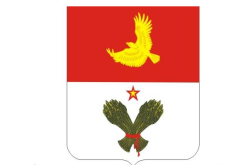 СОБРАНИЕ ПРЕДСТАВИТЕЛЕЙСельского поселения  ПАВЛОВКАмуниципального района КрасноармейскийСамарской областиРЕШЕНИЕот 7 марта  2018 года № 78« О внесении изменений в бюджетСельского поселения Павловка на 2018 год и на плановый период 2019и 2020 годов»Статья 1Внести в Решение Собрания Представителей сельского поселения Павловка № 73 от 22.02.2018 года «О внесении изменений в  бюджет сельского поселения Павловка на 2018 год и плановый период 2019 и 2020 годов» следующие изменения: Статью 9 п.2 изложить в новой редакции:Установить верхний предел муниципального внутреннего долга поселения:   На 1 января 2019 года – 0 тыс. рублей, в том числе верхний предел долга по муниципальным гарантиям 0 тыс. рублей;   На 1 января 2020 года – 0 тыс. рублей, в том числе верхний предел долга по муниципальным гарантиям 0 тыс. рублей;  На 1 января 2021 года – 0 тыс. рублей, в том числе верхний предел долга по муниципальным гарантиям 0 тыс. рублей.Статью 16 изложить в новой редакции:Установить, что в 2018-2020 годах за счет средств бюджета поселения на безвозмездной и безвозвратной основе предоставляются субсидии юридическим лицам и физическим лицам (за исключением субсидий государственным (муниципальным) учреждениям) – производителям товаров, работ, услуг, осуществляющих свою деятельность на территории сельского поселения муниципального района Красноармейский, в целях возмещения указанным лицам затрат или недополученных доходов в связи с производством товаров, оказанием услуг в следующих сферах:   а) сельское хозяйство;2. Субсидии в случае, предусмотренном частью 1 настоящей статьи, предоставляются в соответствии с нормативными правовыми актами Администрации сельского поселения, определяющими категории и (или) критерии отбора получателей субсидий, цели, условия, и порядок предоставления субсидий, а так же порядок возврата субсидий в случае нарушения условий, установленных при их предоставлении.3. Дополнить статьей 17 следующего содержания:Предоставление юридическим лицам, не являющимся государственными и муниципальными учреждениями и муниципальными унитарными предприятиями ( за исключением бюджетных инвестиций указанным юридическим лицам в объекты капитального строительства и) или) на приобретение объектов недвижимого имущества) не планируется.Статью 16 переименовать статьей 18.Статья 2Настоящее Решение вступает в силу со дня опубликования в «Павловском вестнике». Председатель Собрания представителей                                   Л.В.ГришинаСельского поселения Павловка